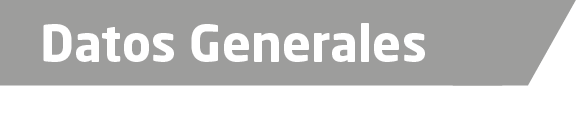 Nombre: Francisco Hernández Guzmán.Grado de Escolaridad: Licenciatura en Derecho. Cédula Profesional: 9634283. Cédula profesional: -------Teléfono de Oficina: 2747432950 Correo Electrónico: fiscalpaco@gmail.comDatos GeneralesF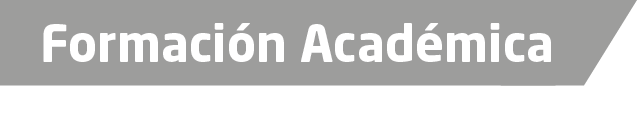 2010 – 2013Universidad Popular Autónoma de Veracruz.Certificación Oficial de especialista de Microsoft Office Excel 2003.Certificación Oficial de especialista de Microsoft Office Word 2003.Curso [Internacional de Técnicas Avanzadas del Contraexamen impartido por el California Western School of Law, a través de ACCESO Capacitación, Universidad Novus Hominem y Club Universitario de Litigación Penal de la Facultad de Derecho de la Universidad Anáhuac.    Trayectoria Profesional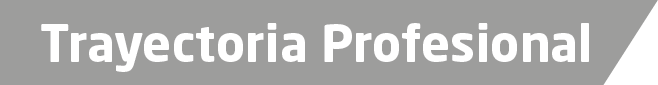 2013 – 2016Oficial secretario en la Agencia del Ministerio Publico Investigadora Regional de Álamo Temapache, Veracruz.16 de mayo de 2016 – 30 de junio de 2018Fiscal primero en la unidad integral de procuración de justicia del XVIII distrito judicial de Cosamaloapan, Sub Unidad Tierra Blanca, Ver.01 de julio de 2018 – a la fechaFiscal encargado de la Sub Unidad Integral de Tierra Blanca del XVIII distrito judicial en Cosamaloapan, Ver.Fiscal encargado de la Agencia del Ministerio Publico Investigadora Regional de Tierra Blanca, Ver. (rezago)Fiscal Adscrito a los Juzgados Cuarto de Primera Instancia y Mixto Municipal en Tierra Blanca, Ver.A Conocimiento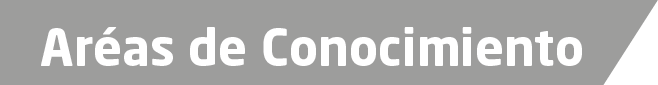 Derecho Penal.Derecho Civil.